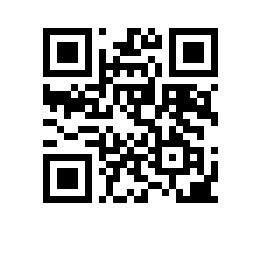 Об утверждении состава аттестационной комиссии и секретаря аттестационной комиссии на  учебный год для образовательной программы  факультета ПРИКАЗЫВАЮ:Утвердить аттестационную комиссию и секретаря аттестационной комиссии для образовательной программы   , направления подготовки ,  факультета ,  формы обучения в следующем составе:председатель - ,члены комиссии:- , профессор факультета креативных индустрий,  - , старший преподаватель факультета креативных индустрий,- Хоботова Л.Г., старший преподаватель факультета креативных индустрий,секретарь – .